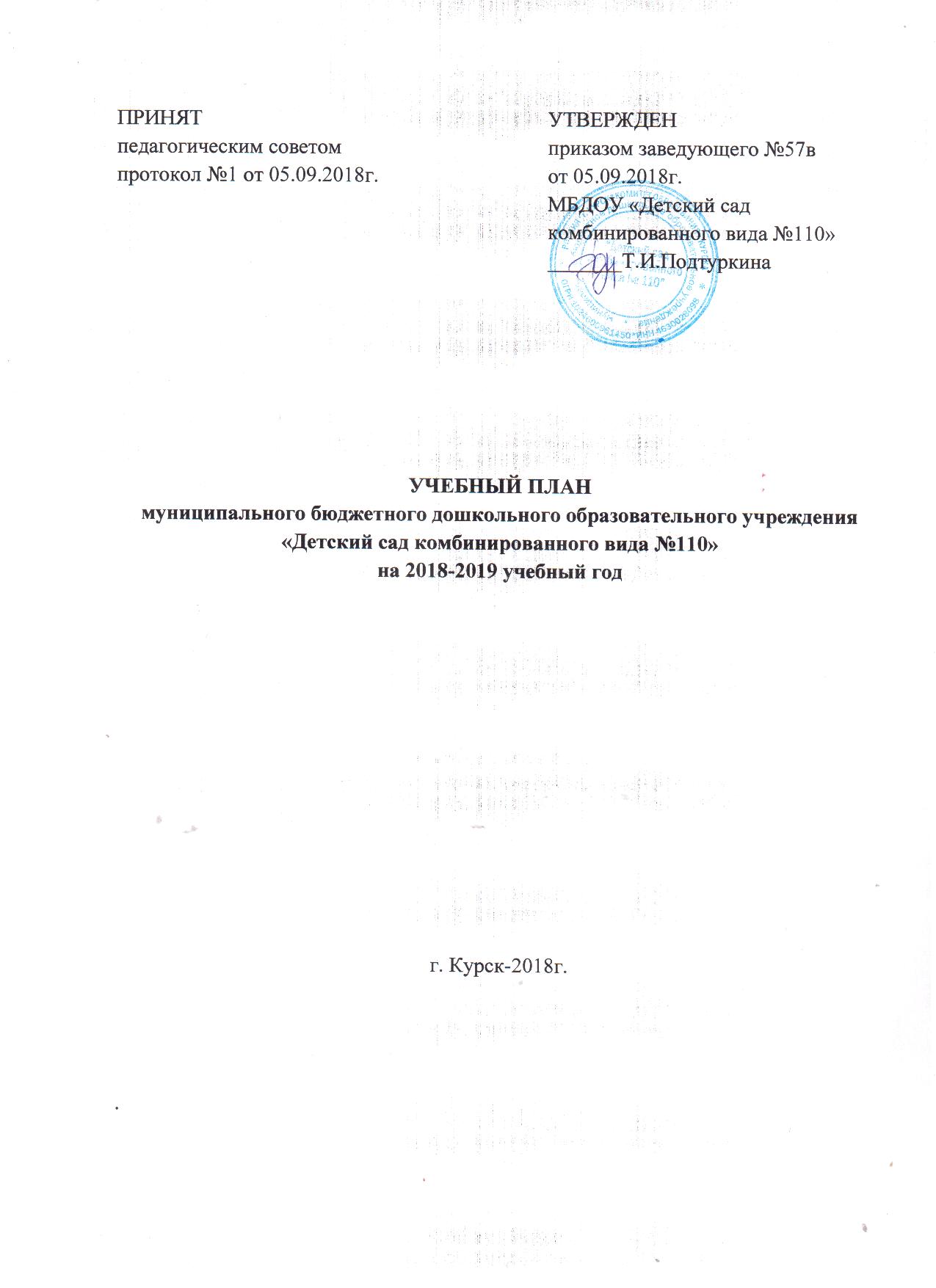 ПОЯСНИТЕЛЬНАЯ ЗАПИСКАМуниципальное бюджетное дошкольное образовательное учреждение «Детский сад комбинированного вида №110» осуществляет образовательную деятельность по основной образовательной программе дошкольного образования (ООП ДО) на 2018-2019 учебный год.Учебный план разработан на основании нормативных правовых документов и локальных актов:-Федеральный Закон РФ от 29.12.2012 № 273-ФЗ «Об образовании в Российской Федерации»;- Приказ Министерства образования и науки РФ от 30.08.2013 № 1014 «Об утверждении Порядка организации и осуществления образовательной деятельности по основным образовательным программам - образовательным программам дошкольного образования»;- «Санитарно-эпидемиологические требования к устройству, содержанию и организации режима работы в дошкольных организациях» 2.4.1.3049-13 № 26 от 15.05.2013 (с изменениями и дополнениями);- Приказ Министерства образования и науки Российской Федерации от 17.10.2013 № 1155 «Об утверждении федерального государственного образовательного стандарта дошкольного образования»;- Уставом	муниципального	бюджетного	дошкольного образовательного  учреждения. «Детский	сад комбинированного вида №110». Утвержден приказом комитета образования г. Курска от  21.12.2015г  № 1211.- Лицензия на право осуществления образовательной деятельности МБДОУ  «Детский сад комбинированного вида №110», выданная комитетом образования и науки Курской области. Регистрационный номер № 2150     от  17.03.2016г.   серия 46 Л01 №0000309. Учебный план МБДОУ «Детский сад комбинированного вида №110» на 2018-2019 учебный год является нормативным актом, устанавливающим объём образовательной нагрузки в разных возрастных группах, продолжительность непрерывной непосредственно образовательной деятельности, которая составляет:для детей 2 - 3 лет - не более 10 минут;для детей 3 - 4 лет - не более 15 минут;для детей 4 - 5 лет - не более 20 минут;для детей 5 - 6 лет - не более 25 минут;для детей 6 - 7 лет - не более 30 минут.Максимально допустимый объем образовательной нагрузки в первой половине в старшей и подготовительной группах - 45 минут и 1,5 часа соответственно. Образовательная деятельность с детьми старшего дошкольного возраста может осуществляться во второй половине дня. Ее продолжительность должна составлять не более 25-30 минут в день.середине времени, отведенного на непрерывную образовательную деятельность, проводятся физкультурные минутки.Перерывы между периодами непрерывной образовательной деятельности составляют – учебном плане обозначены виды непрерывной непосредственно образовательной деятельности, которые обеспечивают физическое, познавательное, речевое, социально-коммуникативное и художественно-эстетическое развитие дошкольников (образовательные области).Реализация учебного плана предполагает:обязательный учет принципа интеграции образовательных областей в соответствии с возрастными особенностями и возможностями обучающихся (воспитанников);соблюдение минимального объема непрерывной непосредственно образовательной деятельности на изучение каждой образовательной области.Образовательная деятельность осуществляется в группах следующей направленности:Учебный план обеспечивает реализацию ООП ДО, которая направлена на формирование общей культуры, развитие физических, интеллектуальных, нравственных, эстетических и личностных качеств, формирование предпосылок учебной деятельности, сохранение и укрепление здоровья детей дошкольного возраста.УЧЕБНЫЙ ПЛАНМБДОУ «Детский сад комбинированного вида № 110»на 2018-2019 учебный год.Группа №1 общеразвивающей направленности для детей 2х-3х летГруппа№5 общеразвивающей направленности для детей 3-4 летГруппа №4 компенсирующей направленности для детей с нарушениями речи 5-6 летГруппа №3 разновозрастной направленности для детей 4-7 лет Группа №6 общеразвивающей направленности для детей 4-5 лет Группа №2 компенсирующей направленности для детей 6-7 лет с нарушениями речи№п/пГруппыОбразовательнаядеятельностьГруппы общеразвивающей направленности для детейГруппы общеразвивающей направленности для детейГруппы общеразвивающей направленности для детейРазновозрастная группа № 3 для детей 4-7 летРазновозрастная группа № 3 для детей 4-7 летГруппа компенсирующей направленностиГруппа комбинированной направленностиГруппа комбинированной направленности№п/пГруппыОбразовательнаядеятельность2-3 года3-4 года4-5 лет4-5года6-7лет5-6лет6-7лет6-7летНепрерывная непосредственно образовательная деятельность№1№5№6№4№2№2Непрерывная непосредственно образовательная деятельностьМинут в неделюМинут в неделюМинут в неделюМинут в неделюМинут в неделюМинут в неделюМинут в неделюМинут в неделюПознавательное развитие1015202030202030Развитие речи1015202030--Формирование лексико-грамматических средств языка, развитие речи.-----4040120Подготовка к обучению грамоте-----252530Формирование элементарных математических представлений-15202030252530Звуковая культура речи-----6060-Рисование1015202030252530Лепка10----Лепка/аппликация-15202030252530Музыка2030404060505060Физическая культура3045606090757590Объем недельной образовательной нагрузки90150200200360345345420